Uruguai - 2020Montevidéu - Carmelo6 dias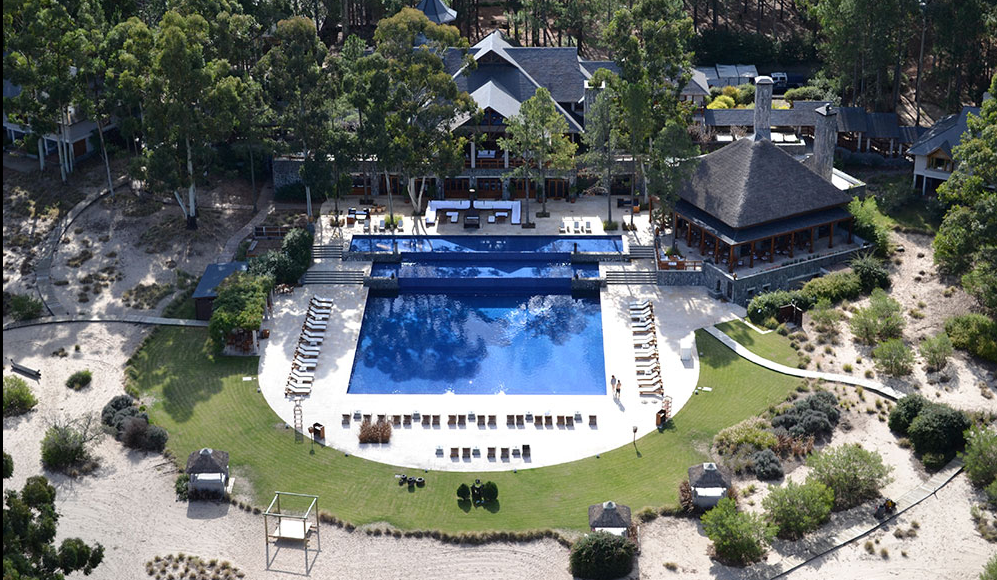 1º dia - MontevidéuChegada a Montevidéu. Recepção no aeroporto e traslado privativo ao hotel. Hospedagem por 2 noites, com café da manhã. 2º dia - MontevidéuCafé da manhã no hotel. Em seguida, passeio privativo para conhecer a cidade e seus principais atrativos, como: Plaza Independência, Torre Executiva sede do Poder Executivo, Palácio Salvo, Teatro Solís, Mercado do Porto, Mercado Agrícola, Palácio Legislativo, Obelisco aos Constituintes, Estádio Centenário e outros. Em seguida, passeio pela Orla Nacões Unidas, com parada na Plaza Virgílio para observar uma das vistas panorâmicas mais belas da cidade e sua costa. Ao término, retorno ao hotel ou parada no shopping   Punta Carretas. Tempo livre para o almoço. Logo após, saída para tour à Bodega Pizzorno – com visita guiada para conhecer o vinhedo, a cava, degustar 4 tipos de vinhos da linha média acompanhado por queijos regionais. Retorno ao hotel.3º dia - Montevidéu - Colonia  del Sacramento - CarmeloCafé da manhã no hotel e saída com destino a  Colonia del Sacramento - Patrimônio Histórico Mundial da Unesco, visitando durante o percurso as típicas localidades de Colônia Suíça e Nova Helvecia, a Praça dos Fundadores e o Santuário da Virgem de Schoenstatt.  Chegada à Colônia e visita à  Rua dos Suspiros, a Igreja do Santíssimo Sacramento, Bastião de San Pedro, os museus Espanhol e Português, o Museu do Azulejo entre outros (ingressos não incluídos). Visita  a Rambla Costanera, o Real de San Cargos com sua antiga Plaza de Toros,a Igreja de San Benito e o porto. Retorno ao centro  e tempo livre para explorar as ruas históricas e pitorescas. Almoço (não incluído). Ao término, traslado privativo a Carmelo. Chegada e recepção no hotel. Hospedagem por 2 noites, com café da manhã. 4º dia - CarmeloCafé da manhã no hotel e saída para visita à Bodega Campotinto, com degustação de vinhos. Em seguida, traslado a  Narbona Wine Lodge, para conhecer suas instalações e almoçar no local. 5º dia - CarmeloDia livre para atividades independentes. 6º dia - Carmelo - Montevidéu  Café da manhã no hotel e  traslado privativo ao aeroporto de Montevidéu *Consultar Preço.*As visitas às bodegas podem sofrer alteração devido a disponibilidade.O roteiro inclui:2 noites  em Montevidéu3 noites em CarmeloCafé da manhã diário  Passeios mencionados no roteiroO roteiro não inclui:Passagem aérea Despesas com documentos e vistosDespesas de caráter pessoal, gorjetas, telefonemas, etc.Qualquer item que não esteja no programaDocumentação necessária para portadores de passaporte brasileiro:Passaporte: com validade mínima de 6 meses ou carteira de identidade original e em bom estado de conservação (não é válido carteira de habilitação ou classista)Visto: não é necessário visto para o UruguaiVacina: não é necessário Valores em dólares americanos por pessoa, sujeitos à disponibilidade e alteração sem aviso prévio.03/04/2020CIDADEHOTELACOMODAÇÃONOITESMontevidéuHyatt CentricHyatt King ou Twin2CarmeloCarmelo Resort & Spa - Hyatt HotelBungalow ou Bi Level Suite3